野菜やさんへいらっしゃ～い！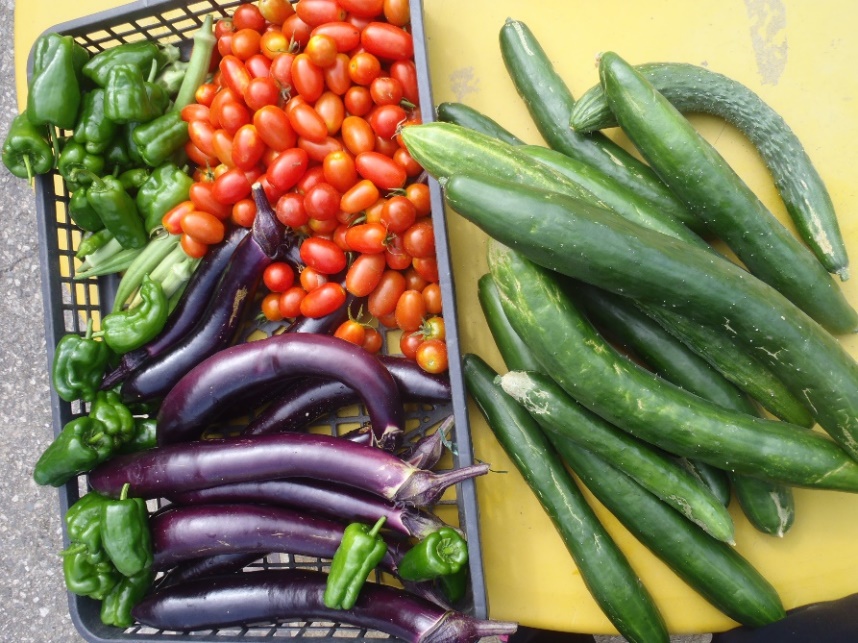 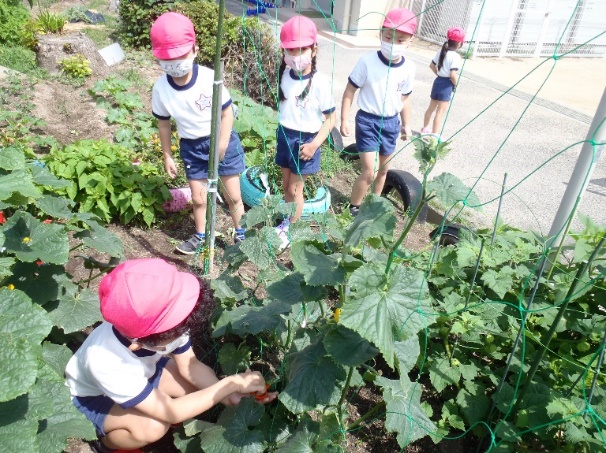 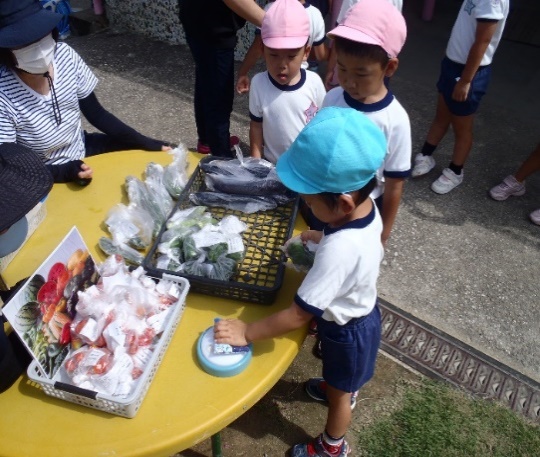 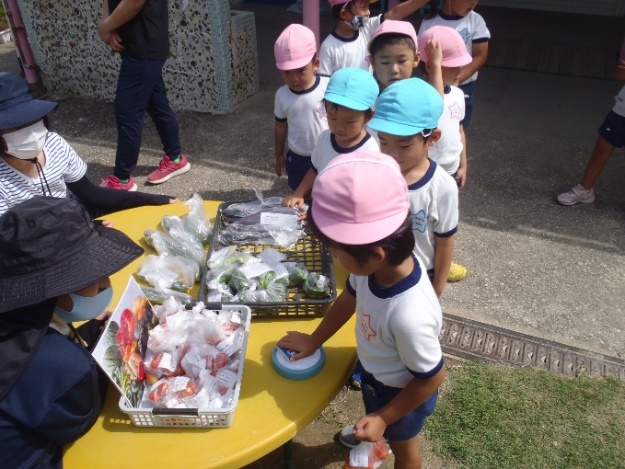 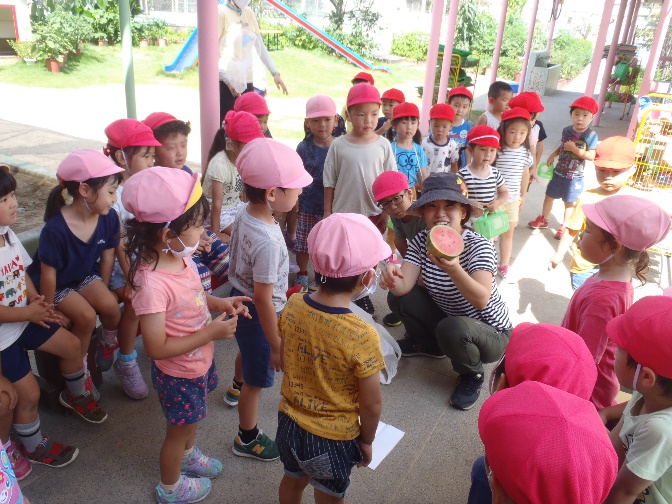 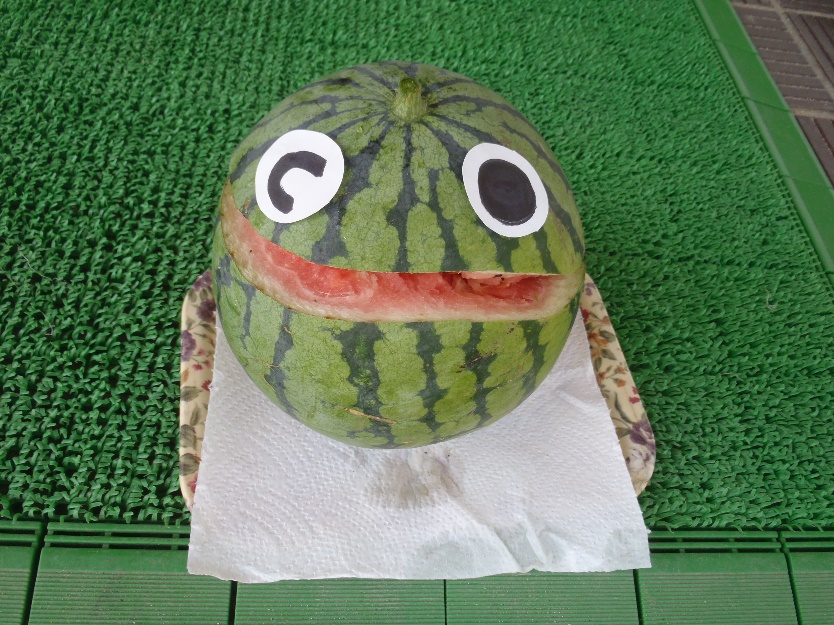 